Wzór oświadczenia o niezaleganiu w płatności danin, opłat i składek o charakterze obowiązkowym, w tym na rzecz gminy Skarżysko – Kamienna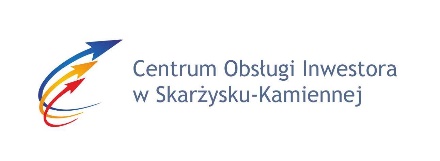 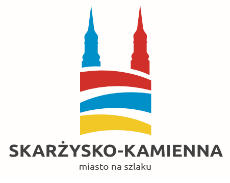 (załącznik 2 do wniosku filar 3) Skarżysko – Kamienna, dn. ………………………Nazwa i adres Lokatora SIT…………………………………..……………………………………Dyrektor Centrum Obsługi Inwestora w Skarżysku – Kamiennejul. Legionów 122 D26 – 110 Skarżysko – Kamienna Oświadczam, że na dzień złożenia wniosku o skorzystanie z pomocy de minimis polegającej na zastosowaniu preferencyjnych stawek za najem powierzchni w SIT, nie zalegam/zalegam (właściwe podkreśl) z uiszczeniem podatków, opłat, składek na ubezpieczenie społeczne i zdrowotne albo że uzyskałem przewidziane prawem zwolnienie, odroczenie, rozłożenie na raty zaległych płatności lub wstrzymanie w całości wykonania decyzji właściwego organu. Oświadczam, że na dzień złożenia wniosku o skorzystanie z pomocy de minimis nie posiadam/posiadam (właściwe podkreśl) również wymagalnych zaległości w płatności danin publicznych na rzecz gminy Skarżysko – Kamienna albo uzyskałem przewidziane prawem zwolnienie, odroczenie, rozłożenie na raty zaległych płatności lub wstrzymanie w całości wykonania decyzji właściwego organuJa, niżej podpisany jestem pouczony i świadomy odpowiedzialności karnej za składanie fałszywych oświadczeń, wynikającej z art. 233 Kodeksu Karnego.Data i podpis Lokatora SIT……………………………………………………………….